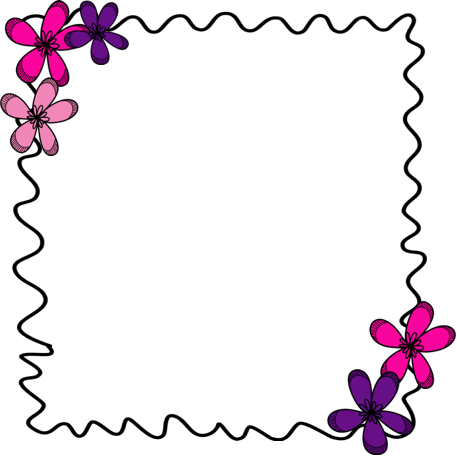              Semaine du _______ au _________________________Planification hebdomadairePlanification des leçons et des devoirsFrançais :Math :Univers social :Français :Math :Sciences : Français :Math :ÉCR :Divers :Divers :ÉCR :Lecture :Math :Orthographe :Jeux :Grammaire :Autres :Conjugaison :Devoirs :Le lundijourLe mardijourLe mercredijourLe mercredijourLe vendrediJourPériode 1Surveillance a.m.Surveillance a.m.Surveillance a.m.Surveillance a.m.Surveillance a.m.Période 2RécréationRécréationRécréationRécréationRécréationRécréationPériode 3DînerDînerDînerDînerDînerDînerPériode 4Surveillance p.m.Surveillance p.m.Surveillance p.m.Surveillance p.m.Surveillance p.m.Période 5RécréationRécréationRécréationRécréationRécréationRécréationPériode 6Notes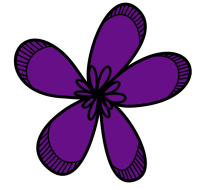 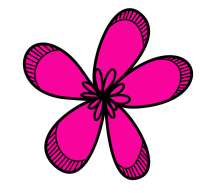 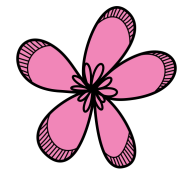 